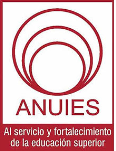 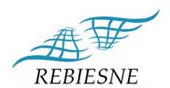 MINUTADe la  Reunión anual Ordinaria de la Red de Bibliotecas de Instituciones de Educación Superior del Noreste (REBIESNE), de la Asociación Nacional de Universidades e Instituciones de Educación Superior (ANUIES), Convocada para dar inicio partir de las 10:00 horas del día 18 de octubre de 2016, teniendo como sede la sala 104 de Cintermex, en la Ciudad de Monterrey,  Nuevo León, en el marco de su 26 Feria Internacional del Libro.Se informa a los presentes, por Lic. Celia Gloria López, hace referencia al artículo 38 de de los Lineamientos para la integración de comisiones y creación de redes de colaboración de la Asociación Nacional de Universidades e Instituciones de Educación Superior, que a la letra dice “Las redes de colaboración funcionarán válidamente con la asistencia o presencia virtual de al menos la mitad de sus miembros. En caso de no constituirse el quórum requerido, se dará una tolerancia de treinta minutos a partir de la hora convocada, y la reunión se celebrará con los miembros presentes.” Preside la Reunión los integrantes de la Mesa Directiva 2014-2016:Mtra. Celia Gloria López				 Tesorera, U-ERREAsistentes a la reunión:Lic. Patricia Carranza Garza, ITESMDr. Daniel Sanabria Barrios, ITESMLic. Lucila del Ángel Ahumada, Instituto Tecnológico de ReynosaLic. Porfirio Baldazo Zarate, Instituto Tecnológico de Matamoros                         Ing. Reynaldo Sánchez Valdez, Universidad Autónoma de CoahuilaDr. Saúl Souto Fuentes, UDEMLic. Elsa Cortez Ramírez, UDEMMtro. Néstor Holmes Ramírez, Universidad de MontemorelosLic. Beatriz Ruiz Lozoya, Universidad de TamaulipasLic. Blanca Estela Véliz Sugasti, Universidad Autónoma de la LagunaLic. Ruth Estrada Villarreal, U-ERRESe da inicio a la reunión a las 10.30 Horas, sin quorum, pero apelando al mecanismo previsto en el Reglamento, se pasa a iniciar la reunión, encabezada por la Lic. Celia Gloria López, Tesorera de la Mesa Directiva 2014-2016.Se recuerda a los miembros de la RED del envío de carta por parte del Lic. Manuel Martínez Anguiano, donde expone los motivos y la fecha donde ya no podrá seguir en el puesto de presidente de la REBIESNE.  Afín de buscar el mejor mecanismo de continuar con la RED, el Lic. Manuel Martínez convoco a una Reunión Extraordinaria celebrada el 29 de agosto en la Universidad de Monterrey..La Lic. Celia Gloria pasa a relatar la reunión extraordinaria de la REBIESNE realizada el 29 de agosto pasado en la UDEM,  donde se expone el acuerdo entre la Comisión y el entonces presidente Lic. Manuel Martínez para la designación de quién represente en los últimos dos meses a la actual mesa Directiva 2014-2016, y en la próxima reunión para la elección de la mesa Directiva entrante.El Dr. Saúl Souto retoma algunos puntos de la misma, solicitando se incluya en la Minuta de esa reunión la petición que hizo el Lic. Manuel Martínez sobre la decisión de que el Dr. Saúl  realizara la RIE en alianza con AMBAC y el CNB en el presente año.La Lic. Celia Gloria se dirigió a los presentes en la Asamblea para reseñar la entrevista que tuvo días antes, durante el mismo mes de octubre, con la Secretaria Técnica del CRNE, Mtra. Flavia Jamieson Ayala, quien informó que por decisión y haciendo referencia al artículo 27 de los Lineamientos para la integración de comisiones y creación de redes de colaboración de la Asociación Nacional de Universidades e Instituciones de Educación Superior, los coordinadores de las redes de colaboración serán designados, de entre los miembros de la red, por el presidente de Consejo Regional. Por lo que ellos proponen al Ing. Reynaldo Sánchez Valdez, representando a la Universidad autónoma de Coahuila, para ser el próximo Presidente o Coordinador de la REBIESNE 2016-2018Se comenta por Dr. Saul Souto y el Ing. Reynaldo, que desde sus inicios la elección de representantes era por los miembro o titulares de las Bibliotecas de las Instituciones, ya que ellos están desde que se inició la Red.El Mtro. Néstor Ramírez comenta que si ya fue decisión del actual Consejo Regional, por acuerdo entre rectores, no es conveniente seguir otra línea. Hace alusión sobre el trabajo que han tenido anteriormente  el Ing. Reynaldo y su equipo en la Rebiesne por lo que ésta designación dará continuidad a un buen trabajo e beneficio de las bibliotecas. El Ing. Reynaldo comenta que como responsables de los centros de trabajo y bibliotecas nos debemos a los usuarios.La Lic. Celia le pide al Ing. Reynaldo pase al frente para la elección de la mesa Directiva, se explica que su designación como Coordinador de la REBIESNE ya está consignada en la página web de la ANUIES.Se da el voto de confianza por unanimidad para que el nuevo Coordinador designe el equipo de trabajo que le acompañará en el período. El Ing. Reynaldo Sánchez solicita a los asistentes, participar como:Suplente del coordinador:Lic. Beatriz Ruiz Lozoya,  -- Universidad Autónoma de TamaulipasSecretario:Mtro. Néstor Ramírez,  --  Universidad de MontemorelosTesorera:Lic. Enriqueta Barrios Fuentes, -- Universidad Juárez del Estado de DurangoA cada integrante de la actual Mesa Directiva 2016-2018 de la REBIESNE se le da el voto de confianza por unanimidad.Antes de concluir la sesión la Lic. Celia solicita a la actual mesa directiva consideren concluir con la aprobación ante el CRNE uno de los Documentos Base de la Red, especificando el Reglamento, actualizado por la Comisión que se nombró en la Asamblea anterior de la REBIESNE. De igual forma se sugiere dar seguimiento el tema de actualización, administración y alojamiento (Hosting) de la página de REBIESNE. Siendo las 12:00 Horas del día 18 de octubre de 2016 se da  De por terminada la Reunión Ordinaria 2016 de la Red de Bibliotecas de Instituciones de Educación Superior del Noreste, determinándose válidos todos sus acuerdos.